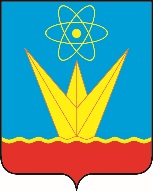 СОВЕТ ДЕПУТАТОВ ЗАТО ГОРОДА ЗЕЛЕНОГОРСКА  КРАСНОЯРСКОГО КРАЯПостоянная комиссия по бюджету, городскому хозяйству и перспективам развития городаул. Мира, д. 15,  г. Зеленогорск, Красноярский край, 663690Телефоны: (39169) 95-107, 95-142, факс (39169) 95-175e-mail: glava@admin.zelenogorsk.ruПовестка Дата: 14.04.2021Время: 14:30					                               Место: ул. Мира 15, кабинет 412* - время начала рассмотрения п. 2 и последующих пунктов повестки указано ориентировочно, докладчикам и приглашенным по данным вопросам рекомендуется приходить на заседание комиссии заранее.Председатель постоянной комиссии   по бюджету, городскому хозяйству и перспективам развития города                                            		             В.В. Терентьев№п/пВремяВопросы повесткиДокладчикПриглашенные1234514:30Об уборке снега на улицах города:- определение территориальных зон ответственности;- составление и согласование графиков уборки;- необходимость и возможность вывоза снега;- достаточность специальной техники для выполнения работ по уборке снега;- достаточность бюджетных средств для выполнения работ по уборке снега;- рассмотрение возможности установки единого тарифа на уборку снега.Председатель Совета депутатов ЗАТО г. ЗеленогорскаТерентьев Вадим ВладимировичГлава ЗАТО г. ЗеленогорскаСперанский Михаил Викторович,первый заместитель Главы ЗАТО г.  Зеленогорска по жилищно-коммунальному хозяйству, архитектуре и градостроительствуКамнев Сергей Владимирович,начальник отдела городского хозяйства Администрации ЗАТО г. ЗеленогорскаШмелев Алексей Борисович,начальник отдела экономики Администрации ЗАТО г. Зеленогорска, Шорникова Елена Юрьевна,директор МБУ КБУ Артемьев Сергей Валерьевич,директор МУП ГЖКУ Мизонов Илья Иванович,директор ООО «ЖКУ»Свянтов Анатолий Григорьевич, директор ООО УК «ТОИР»Мацияшко Дмитрий Валериевич,директор УК «Зеленый двор»Анашкина Галина Алексеевна,директор ООО УК «Флагман»Павлов Павел Владимирович15:30*Об утверждении размера платы за содержание жилого помещения в общежитиях для нанимателей жилых помещенийНачальник отдела экономики Администрации ЗАТО г. Зеленогорска, Шорникова Елена ЮрьевнаДиректор МУП ГЖКУ Мизонов Илья Иванович,иных приглашенных определяет докладчик16:00*О внесении изменений в решение Совета депутатов ЗАТО г. Зеленогорска от 27.08.2015 № 13-85р «Об утверждении Положения о порядке установки и эксплуатации нестационарных торговых объектов на территории города Зеленогорска»Начальник отдела архитектуры и градостроительства Администрации ЗАТО г. Зеленогорска – главный архитектор города Татаринов Никита ВладимировичПервый заместитель Главы ЗАТО г.  Зеленогорска по жилищно-коммунальному хозяйству, архитектуре и градостроительствуКамнев Сергей Владимирович, директор МКУ «Центр закупок, предпринимательства и обеспечения деятельности ОМС»Чевелев Валерий Михайлович16:45*Разное--